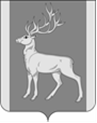 РОССИЙСКАЯ  ФЕДЕРАЦИЯИРКУТСКАЯ  ОБЛАСТЬАДМИНИСТРАЦИЯ МУНИЦИПАЛЬНОГО ОБРАЗОВАНИЯКУЙТУНСКИЙ РАЙОНП О С Т А Н О В Л Е Н И Е   15 июня 2020 г.                                          р.п. Куйтун                                       № 471-п        Об утверждении плана проведения профилактических рейдовых мероприятий и патрулирований беговых участков при проведении акции «У воды - без беды»       В соответствии со ст. 15 Федерального закона от 06.10.2003 г. № 131 – ФЗ «Об общих принципах организации местного самоуправления в Российской Федерации», во исполнение постановления комиссии по делам несовершеннолетних и защите их прав Иркутской области от 25.03.2020 г. № 2 – кдн, в целях координации деятельности в сфере профилактики безнадзорности и правонарушений несовершеннолетних на территории муниципального образования Куйтунский район, руководствуясь ст. 37, 47 Устава муниципального образования Куйтунский район, администрация муниципального образования Куйтунский районП О С Т А Н О В Л Я Е Т:1. Утвердить план проведения профилактических рейдовых мероприятий и патрулирований береговых участков при проведении акции «У воды – без беды» в период летних школьных каникул (Приложение 1) 2. Рекомендовать ответственным исполнителям плана проведения профилактических рейдовых мероприятий в течении 5 рабочих дней с момента окончания срока исполнения мероприятий предоставлять в администрацию муниципального образования Куйтунский район информацию о ходе его реализации.3. Организационному отделу управления по правовым вопросам, работе с архивом и кадрами администрации муниципального образования Куйтунский район (Рябикова Т.А.):- разместить постановление на сайте муниципального образования Куйтунский район в сети «Интернет».    4. Контроль за исполнением настоящего постановления возложить на заместителя мэра по социальным вопросам администрации муниципального образования Куйтунский район Кравченко О.Э.   5. Настоящее постановление вступает в силу со дня его подписания.Мэр муниципального образования Куйтунский район                                                            А.П. Мари 	   Приложение 1  к постановлению администрации  муниципального образования Куйтунский район от «_____»_________ 2020 г. № _______ План проведения профилактических рейдовых мероприятий и патрулирование береговых участков при проведении акции «У воды- без беды» в период летних школьных каникулПодготовил:Старший инспектор организационного отдела управления по правовым вопросам, работе с архивом и кадрами администрации муниципального образования  Куйтунский район  	                          ____________________  И.А. Самцова«______»_________________ 2020 г.  Согласованно:Заместитель мэра по социальным вопросам администрации муниципального образования Куйтунский район 					                 _____________________О.Э.Кравченко«______»_________________ 2020 г.Начальник управления по правовымвопросам, работе с архивом и кадрамиадминистрации муниципального образованияКуйтунский район					      _________________ В.А.Головизина«______»_________________ 2020 г.Список рассылки:	1. В дело - 1 экз.;	2. Организационный отдел – 2экз.;Исполнитель _____________И.А. Самцова№ п/п МероприятиеДаты проведенияОтветственные исполнители1Заседание комиссии по чрезвычайным ситуациям муниципального образования Куйтунский район, по вопросу: «Об охране жизни людей на водных объектах в муниципальном образовании Куйтунский район» в летний период 2020 года.05.06.2020 г.Администрация муниципального образования Куйтунский районГлавы поселений Куйтунская ГПС Тулунского инспекторского  участка ГИМС2Рейды патрулирования по береговым участкам водоемов Куйтунского района в период летних каникул 01.06.2020 – 31.08.2020 гг.Главы поселений Куйтунская ГПС Тулунского инспекторского участка ГИМСОП (дислокация р.п. Куйтун) МО МВД «Тулунский» 3Организация и проведение профилактических бесед с несовершеннолетними детьми, их родителями (законными представителями), семьями находящимися в социально опасном положении, в трудной жизненной ситуации о запрете нахождения детей на водоёмах без сопровождения взрослых в период летних каникул.Раздача памяток и листовок с информацией о номерах телефона в случае возникновения чрезвычайной ситуации  01.06.2020 – 31.08.2020 гг.Главы поселений Комиссия по делам несовершеннолетних и защите их прав в муниципальном образования Куйтунский район4Информирование населения через социальные группы о запрете нахождения детей на водоёмах без сопровождения родителей (законных представителей)  в период летних каникул.01.06.2020 – 31.08.2020 гг.Главы поселений Управление образования администрации муниципального образования Куйтунский район 5Подготовка видео обращения о запрете нахождения детей на водоёмах без сопровождения родителей (законных представителей) в период летних каникул.13 июня 2020 года Куйтунская ГПС Тулунского инспекторского  участка ГИМС 6Размещение видео обращения от Куйтунского ГПС Тулунского инспекторского участка ГИМС в социальных группах и на официальном сайте муниципального образования Куйтунский район.01.06.2020 – 31.08.2020 ггАдминистрация муниципального образования Куйтунский район